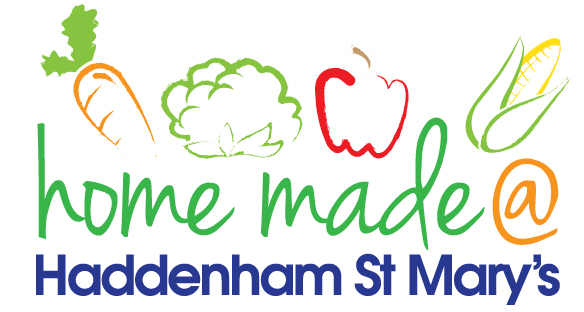 MENU – week commencing 31st January 2022**Please note that the fish on a Friday may be substituted for a similar fish on the day due to current supply issues**Meat Free MondayTuesdayChoose DayWednesdayWonderful RoastThursdayJoyful JacketsFridayFish FridayLunchPasta bake with vegetablesMeatballs, rice and vegetables  Roast beef with all the trimmings and gravy Jacket potato with a choice of toppingsJumbo fish finger, chips and vegetablesVegetarian optionPasta bake with vegetablesQuorn meatballs, rice and vegetables Quorn roast with all the trimmings and gravyJacket potato with a choice of toppingsVeggie fingers, chips and vegetablesDessertPineapple slices MousseFruitYoghurtTutti Frutti spongeFree FromoptionPasta bake with vegetablesPineapple slices Meatballs, rice and vegetablesBiscuit Roast beef with all trimmings and gravyFruitJacket potato with a choice of toppingsYoghurtFish fingers, chips and vegetablesBiscuitAll meals will contain or be served with at least one portion of vegetables.All hot puddings will be accompanied by custard or cream.All roast dinners, sausage & mash and pie dishes will have the option of extra gravy.All children will also be offered bread, a piece of fruit and a drink of milk or water with their main meal.All meals will contain or be served with at least one portion of vegetables.All hot puddings will be accompanied by custard or cream.All roast dinners, sausage & mash and pie dishes will have the option of extra gravy.All children will also be offered bread, a piece of fruit and a drink of milk or water with their main meal.All meals will contain or be served with at least one portion of vegetables.All hot puddings will be accompanied by custard or cream.All roast dinners, sausage & mash and pie dishes will have the option of extra gravy.All children will also be offered bread, a piece of fruit and a drink of milk or water with their main meal.All meals will contain or be served with at least one portion of vegetables.All hot puddings will be accompanied by custard or cream.All roast dinners, sausage & mash and pie dishes will have the option of extra gravy.All children will also be offered bread, a piece of fruit and a drink of milk or water with their main meal.All meals will contain or be served with at least one portion of vegetables.All hot puddings will be accompanied by custard or cream.All roast dinners, sausage & mash and pie dishes will have the option of extra gravy.All children will also be offered bread, a piece of fruit and a drink of milk or water with their main meal.